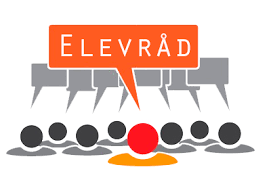 ELEVRÅDET VED HÅNES SKOLE SKOLEÅRET 22 - 23INNKALLING og referat fraELEVRÅDSMØTE onsdag 01.03.23 kl 09.00 på musikkromMøter våren 23Ønsker fra klassene.TemadagUtbedre crossløypaPort til bingenDrenering på banen.Fikse baner/lekestativMer elevaktivitet i timeneVakter raskt uteFlere ronserMer utstyr i bua.Nye basketballkurverNye sykkelstativ.Vaktmester henter baller ned fra taket minst en gang pr dag.Høyere lyd på skoleklokka.BordtennisFordeling av baner våren 2023Kun den klassen som har banen har lov til å spille!Sak 42 22/23En skole for vår tidElevene opplever stort sett at lærerne har blitt bedre i forhold til å aktivisere elevene.De synes imidlertid at dette burde være mer likt. Det er i følge elevrådet stor variasjon mellom lærerne.Når det gjelder elevenes mulighet til å påvirke læringssituasjonen og undervisningen synes elevene at elevundersøkelsen er bra! Ellers opplever de at de har liten påvirkningsmulighet.Sak 43 22/23SamlingVi jobber videre med denne. Dato fastsettes neste gangSak 44 22/23Fra trinneneElevrådrepresentantene har lite tilbakemeldinger fra trinnene. De ønsker hyppigere klassemøter, for å bringe aktuele saker inn til elevrådetSak 45 22/23EventueltDato for stjerner i sikte. Info til elever.Marit undersøker dette og gir elevrådet tilbakemelding.Elevrådet ønsker ikke å gå tilbake på at flere klasser kan spille sammen på banene. Det er mindre krangling når en klasse spiller.Bør basketbanen fordeles mellom trinnene? Tak dette opp på neste møte.Onsdag 4. januarOnsdag 25 januarOnsdag 08. februarOnsdag 01. marsOnsdag 15. marsOnsdag 29. marsOnsdag 12. aprilOnsdag 26. aprilOnsdag 26. aprilOnsdag 10. maiOnsdag 10. maiOnsdag 24. maiOnsdag 24. maiOnsdag 07. juniOnsdag 07. juni7. trinn6. trinn5. trinn4. trinnMandaglillegrusbingenstoregrusvolleyTirsdagstoregrusvolleybingenlillegrusOnsdagbingenlillegrusvolleystoregrusTorsdagvolleystoregruslillegrusbingenFredagbingenlillegrusvolleystoregrus